Comune di  PalermoUfficio HIl/La sottoscritto 	consapevole della responsabilità penale cui può andare incontro in caso di dichiarazione falsa o non rispondente al vero, ai sensi del D.P.R 28/12/200 n. 445, dichiara di essere:nat     a 		il			 di essere residente a 		in via  		  n 	codice fiscale 			Tel.  		celle mail  	                                                                                           CHIEDEDI ACCEDERE ALL'EROGAZIONE DEL BENEFICIO AI SOGGETTI DISABILI MINORI GRAVI (D.R.S.ri.1716 del 16.12.2020 Assessorato della Famiglia e delle Politiche Sociali e del Lavoro)In qualità di:Genitore e/o Tutore delminore   	nat        a 		il			 di essere residente a  		          		 codice fiscale  			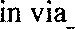 In caso di Piano Individuale non ancora redatto, il richiedente si impegna a sottoscrivere il patto di servizio in sede di valutazione con l’UVM e a realizzare quanto stabilito nello stesso, consapevole che in assenza di sottoscrizione non può accedere ai benefici di cui alla presente istanza.REQUISITI DI AMMISSIONEessere residente nel Comune di Palermoessere in possesso della certificazione di cui all'art. 3 comma 3 L.104/92;ALLEGARE ALL’ISTANZA- Certificazione sanitaria, ai sensi art.3 comma 3 della legge 104/92;- Copia della Carta di Identità in corso di validità del dichiarante;- Copia del codice fiscale del minore disabile grave che beneficerà dell’intervento.11  Sig./ra 	autorizza il trattamento dei dati, rila.sciati esclusivamente per l'espletamento della procedura di cui alla presente richiesta.Il trattamento dei dati raccolti verrà effettuato nel rispetto delle disposizioni normative in materia di tutela dei dati personali, previste dal Regolamento (UE) del Parlamento e del Consiglio europeo n. 2016/679 (“GDPR”) relativo alla “Protezione delle persone fisiche con riguardo al trattamento dei dati personali, nonché alla libera circolazione di tali dati” e dal Decreto legislativo 30 giugno 2003, n. 196 “Codice in materia di protezione dei dati personali”.Il Titolare del trattamento dei dati personali forniti in qualità di Interessato al momento della presentazione della domanda, è il Comune di Palermo. Il trattamento sarà eseguito sotto la responsabilità  dei soggetti  a cio’ appositamente designati- dipendenti del titolare e soggetti che forniscono servizi strumentali alle finalità di cui sopra  Con riferimento alle disposizioni di cui al Codice in materia di protezione dei dati personali (decreto legislativo 30 giugno 2003, n. 196), adeguato alle disposizioni del Regolamento (UE) 2016/679 tramite il Decreto legislativo 10 agosto 2018, n. 101, i dati contenuti nelle domande pervenute sono trattati ai soli fini della gestione della presente procedura, relativamente all’attuazione del “BANDO PER IL BENEFICIO AI SOGGETTI DISABILI MINORI GRAVI (D.R.S.ri.1716 del 16.12.2020 Assessorato della Famiglia e delle Politiche Sociali e del Lavoro).Il Responsabile del procedimento relativo all’attuazione del presente Bando, ai sensi della Legge 241/1990 e ss.mm.ii., è il Responsabile dell’ U.O. interventi per disabili Dott.ssa Francesca Matranga.Agli interessati sono riconosciuti i diritti previsti dall’art. 15 e seguenti del Regolamento  UE 679/2016ed in particolare il diritto di accedere ai propri dati, di chiedere rettifica o l’integrazione, la limitazione o la cancellazione rivolgendo richiesta al Comune in qualità di Titolare oppure al Responsabile per la protezione dati rpd@comune.palermo.itLuogo e data 	Il Richiedente  	